Ako úspešne študovať na vysokej školeso zdravotným postihnutím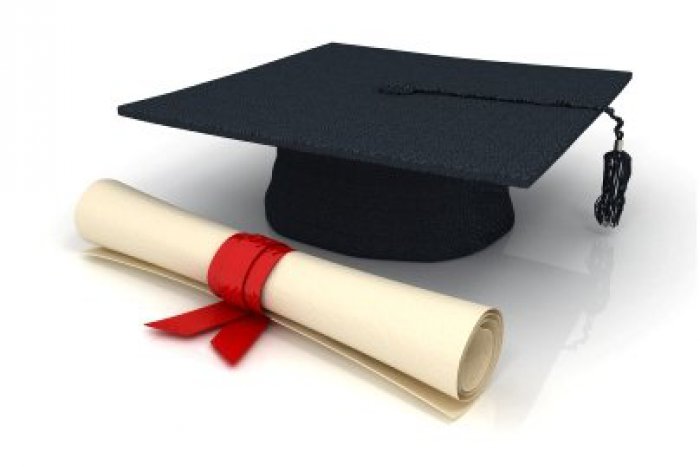 Máš záujem študovať na vysokej škole? Chceš získať informácie o systéme vysokej školy, podporných službách či živote na internáte?Prihlás sa na sústredenie stredoškolákov s ťažkým zdravotným postihnutím.Čo?  	4-dňové sústredenie, počas ktorého získaš informácie:
* ako sa prihlásiť na vysokú školu,
* ako vyberať študijné zameranie,
* čo ťa čaká na vysokej škole, 
* ako vyzerajú internáty,
* stretneš sa so študentmi, 
* navštíviš prednášku...... Kedy? 	7. – 10. apríla 2019Kde? 	Univerzita Komenského v Bratislave Ubytovanie: Vysokoškolský internát Družba, 	Botanická ul. 25, 
Bratislava (https://druzba.uniba.sk/) Pre koho? Pre študentov stredných škôl s ťažkým zdravotným postihnutím (sluchovým, zrakovým, telesným a viacnásobným) primárne v predmaturitnom ročníkuNa akcii bude zabezpečený tlmočník posunkového jazyka.Dokedy sa treba prihlásiť? do 31. marca 2019Za koľko? 10 € Bližšie info a prihláška na:  www.cezap.sk 